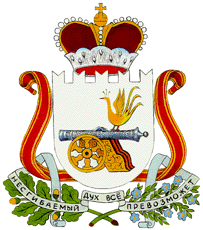 АДМИНИСТРАЦИЯ  ДОБРОМИНСКОГО СЕЛЬСКОГО ПОСЕЛЕНИЯ             ГЛИНКОВСКОГО РАЙОНА     СМОЛЕНСКОЙ ОБЛАСТИ                              П О С Т А Н О В Л Е Н И Еот    13 ноября  2020 г.                                      № 66Администрация Доброминского сельского поселения  п о с т а н о в л я е т:1. Внести изменения в муниципальную программу «Комплексное развитие социальной инфраструктуры Доброминского сельского поселения Глинковского района Смоленской области», утвержденную постановлением Администрации Доброминского сельского поселения Глинковского района Смоленской области от 23.10.2017г. № 54 (в редакции постановления № 36 от 08.11.2018г., №57 от 11.11.2019г., №5а от 31.01.2020г., №27 от 08.05.2020г.)   следующие изменения:1.1Вприложении к постановлению в п.1 «Паспорт программы» строку «Объемы и источники финансирования» изложить в следующей редакции:Объем финансирования муниципальной программы составляет 99,0 тыс. рублей (областной и местный бюджет), в том числе:в 2021 году – 99,0 тыс. руб.в 2022 году – 0,0 тыс. руб.в 2023 году – 0,0 тыс. руб.2024-2029 годы – 0,0 тыс. руб.1.2 Приложение  №1 к Программе изложить в новой редакции (прилагается).2.Настоящее постановление подлежит обнародованию.3.Контроль за исполнением настоящего постановления оставляю за собой.Глава муниципального образованияДоброминского сельского поселенияГлинковского района Смоленской области                                  Л.В. ЛарионоваПриложение N 1к Программе комплексного развитиясоциальной инфраструктуры Доброминского сельского поселения Глинковского района Смоленской областиПереченьмероприятий программы по комплексному развитию социальной инфраструктуры Доброминского сельского поселения Глинковского района Смоленской области .Таблица N 1О внесении изменений в муниципальную программу «Комплексное развитие социальной инфраструктуры Доброминского сельского поселения Глинковского района Смоленской области» от 23.10.2017г. № 54N п/пПрограммные мероприятия (инвестиционные проекты)Ответственные исполнителиОтветственные исполнителиИсточник финансированияИсточник финансированияОбъемы финансирования, тыс. руб.Объемы финансирования, тыс. руб.Объемы финансирования, тыс. руб.Объемы финансирования, тыс. руб.Объемы финансирования, тыс. руб.Объемы финансирования, тыс. руб.Объемы финансирования, тыс. руб.Объемы финансирования, тыс. руб.Объемы финансирования, тыс. руб.Объемы финансирования, тыс. руб.Технико-экономические параметры объекта Технико-экономические параметры объекта Технико-экономические параметры объекта Целевые показатели объектаN п/пПрограммные мероприятия (инвестиционные проекты)Ответственные исполнителиОтветственные исполнителиИсточник финансированияИсточник финансированиявсегов том числе по годамв том числе по годамв том числе по годамв том числе по годамв том числе по годамв том числе по годамв том числе по годамв том числе по годамв том числе по годамТехнико-экономические параметры объекта Технико-экономические параметры объекта Технико-экономические параметры объекта Целевые показатели объектаN п/пПрограммные мероприятия (инвестиционные проекты)Ответственные исполнителиОтветственные исполнителиИсточник финансированияИсточник финансированиявсего2018201920202021202120222023/20292023/20292023/2029Технико-экономические параметры объекта Технико-экономические параметры объекта Технико-экономические параметры объекта Целевые показатели объекта11233445678991011111112121213Мероприятие 1. Комплексное развитие объектов социальной инфраструктуры Глинковского сельского поселенияМероприятие 1. Комплексное развитие объектов социальной инфраструктуры Глинковского сельского поселенияМероприятие 1. Комплексное развитие объектов социальной инфраструктуры Глинковского сельского поселенияМероприятие 1. Комплексное развитие объектов социальной инфраструктуры Глинковского сельского поселенияМероприятие 1. Комплексное развитие объектов социальной инфраструктуры Глинковского сельского поселенияМероприятие 1. Комплексное развитие объектов социальной инфраструктуры Глинковского сельского поселенияМероприятие 1. Комплексное развитие объектов социальной инфраструктуры Глинковского сельского поселенияМероприятие 1. Комплексное развитие объектов социальной инфраструктуры Глинковского сельского поселенияМероприятие 1. Комплексное развитие объектов социальной инфраструктуры Глинковского сельского поселенияМероприятие 1. Комплексное развитие объектов социальной инфраструктуры Глинковского сельского поселенияМероприятие 1. Комплексное развитие объектов социальной инфраструктуры Глинковского сельского поселенияМероприятие 1. Комплексное развитие объектов социальной инфраструктуры Глинковского сельского поселенияМероприятие 1. Комплексное развитие объектов социальной инфраструктуры Глинковского сельского поселенияМероприятие 1. Комплексное развитие объектов социальной инфраструктуры Глинковского сельского поселенияМероприятие 1. Комплексное развитие объектов социальной инфраструктуры Глинковского сельского поселенияМероприятие 1. Комплексное развитие объектов социальной инфраструктуры Глинковского сельского поселенияМероприятие 1. Комплексное развитие объектов социальной инфраструктуры Глинковского сельского поселенияМероприятие 1. Комплексное развитие объектов социальной инфраструктуры Глинковского сельского поселенияМероприятие 1. Комплексное развитие объектов социальной инфраструктуры Глинковского сельского поселенияМероприятие 1. Комплексное развитие объектов социальной инфраструктуры Глинковского сельского поселения21.1Строительство детской площадки в с. ДубосищеАдминистрация  Доброминского сельского поселенияфедерал. бюджетфедерал. бюджет----------Сооружение для организации досуга и отдыхаДля граждан поселения, систематически занимающихся физкультурой,спортомДля граждан поселения, систематически занимающихся физкультурой,спортомДля граждан поселения, систематически занимающихся физкультурой,спортом21.1Строительство детской площадки в с. ДубосищеАдминистрация  Доброминского сельского поселенияОбластной бюджет Областной бюджет ----------Сооружение для организации досуга и отдыхаДля граждан поселения, систематически занимающихся физкультурой,спортомДля граждан поселения, систематически занимающихся физкультурой,спортомДля граждан поселения, систематически занимающихся физкультурой,спортом21.1Строительство детской площадки в с. ДубосищеАдминистрация  Доброминского сельского поселенияБюджет поселенияБюджет поселения99,099,0----99,0---Сооружение для организации досуга и отдыхаДля граждан поселения, систематически занимающихся физкультурой,спортомДля граждан поселения, систематически занимающихся физкультурой,спортомДля граждан поселения, систематически занимающихся физкультурой,спортом21.2Строительство детской площадки в д. ДоброминоАдминистрация  Доброминского сельского поселенияфедерал. бюджетфедерал. бюджет----------Сооружение для организации спортивных занятий; Для граждан поселения, систематически занимающихся физкультурой и спортомДля граждан поселения, систематически занимающихся физкультурой и спортомДля граждан поселения, систематически занимающихся физкультурой и спортом21.2Строительство детской площадки в д. ДоброминоАдминистрация  Доброминского сельского поселенияОбластной бюджет Областной бюджет ----------Сооружение для организации спортивных занятий; Для граждан поселения, систематически занимающихся физкультурой и спортомДля граждан поселения, систематически занимающихся физкультурой и спортомДля граждан поселения, систематически занимающихся физкультурой и спортом21.2Строительство детской площадки в д. ДоброминоАдминистрация  Доброминского сельского поселенияБюджет поселенияБюджет поселения63,063,0--63,063,0--с--Сооружение для организации спортивных занятий; Для граждан поселения, систематически занимающихся физкультурой и спортомДля граждан поселения, систематически занимающихся физкультурой и спортомДля граждан поселения, систематически занимающихся физкультурой и спортом41.3Строительство плоскостного спортивного сооружения (спортивной площадки)Администрация  Доброминского сельского поселенияфедерал. бюджетфедерал. бюджет----------Для граждан поселения, систематически занимающихся физкультурой и спортомДля граждан поселения, систематически занимающихся физкультурой и спортомДля граждан поселения, систематически занимающихся физкультурой и спортом41.3Строительство плоскостного спортивного сооружения (спортивной площадки)Администрация  Доброминского сельского поселенияОбластной бюджет Областной бюджет 1536,31536,3--1536,31536,3----Для граждан поселения, систематически занимающихся физкультурой и спортомДля граждан поселения, систематически занимающихся физкультурой и спортомДля граждан поселения, систематически занимающихся физкультурой и спортом41.3Строительство плоскостного спортивного сооружения (спортивной площадки)Администрация  Доброминского сельского поселенияБюджет поселенияБюджет поселения       129,2         129,2  --129,2129,2--             -             -Для граждан поселения, систематически занимающихся физкультурой и спортомДля граждан поселения, систематически занимающихся физкультурой и спортомДля граждан поселения, систематически занимающихся физкультурой и спортом31.4Текущий ремонт Памятника (памятное место, где воины 3-й гвардейской дивизии и партизаны соединения «Дедушка» вели ожесточенные бои с гитлеровскими захватчиками) Администрация  Доброминского сельского поселенияфедерал. бюджетфедерал. бюджет----------Сооружение   историческоеСооружение   историческоеДля граждан поселенияДля граждан поселения31.4Текущий ремонт Памятника (памятное место, где воины 3-й гвардейской дивизии и партизаны соединения «Дедушка» вели ожесточенные бои с гитлеровскими захватчиками) Администрация  Доброминского сельского поселенияОбластной бюджет Областной бюджет ----------Сооружение   историческоеСооружение   историческоеДля граждан поселенияДля граждан поселения31.4Текущий ремонт Памятника (памятное место, где воины 3-й гвардейской дивизии и партизаны соединения «Дедушка» вели ожесточенные бои с гитлеровскими захватчиками) Администрация  Доброминского сельского поселенияБюджет поселенияБюджет поселения10,010,0--10,010,0--        -Сооружение   историческоеСооружение   историческоеДля граждан поселенияДля граждан поселения1.5Обустройство и восстановление Братской могилы мирных жителей д. ЛяховоАдминистрация  Доброминского сельского поселенияфедерал. бюджетфедерал. бюджет-----------Для граждан поселенияДля граждан поселения1.5Обустройство и восстановление Братской могилы мирных жителей д. ЛяховоАдминистрация  Доброминского сельского поселенияОбластной бюджет Областной бюджет ---------Для граждан поселенияДля граждан поселения1.5Обустройство и восстановление Братской могилы мирных жителей д. ЛяховоАдминистрация  Доброминского сельского поселенияБюджет поселенияБюджет поселения---------Для граждан поселенияДля граждан поселенияВСЕГО  ПО МЕРОПРИЯТИЮ 1Администрация  Ромодановского сельского поселенияфедерал. бюджетфедерал. бюджет----------ВСЕГО  ПО МЕРОПРИЯТИЮ 1Администрация  Ромодановского сельского поселенияОбластной бюджетОбластной бюджет1536,31536,3--1536,31536,3----ВСЕГО  ПО МЕРОПРИЯТИЮ 1Администрация  Ромодановского сельского поселенияБюджет поселенияБюджет поселения301,2301,2--202,2202,299,0----